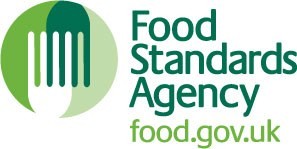 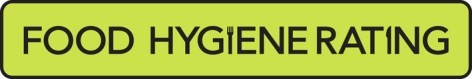 Food Hygiene Rating Scheme: Request a re-visitNotes for businessesAs the food business operator you have a right to request a re-visit for the purposes of re-rating if you have taken action to rectify the non-compliances identified at the time of inspection.Please provide information including details of improvements made, using this application form, then submit it by email or by post, including supporting evidence where appropriate. Email and postal addresses are at the bottom of this form.The £225 fee must be paid before the visit. It can be paid online at https://www.southglos.gov.uk/payforit Select ‘Other payments’ and choose ‘Food Health & Safety’ followed by ‘Food Hygiene Rating Scheme reinspection’. The fee can also be paid by phoning 01454 868001 and quoting ‘Food Hygiene Rating Scheme reinspection’.Once the fee is paid and this application submitted to Environmental Health, the re-rating visit will take place within three months. It will be a full inspection, will be unannounced and by a different officer than the original inspection.The officer will give you a new food hygiene rating based on the level of compliance that is found at the time of the re-visit. You should be aware that your rating could go up, down or stay the same depending on findings on the day and history.Business detailsFood business operator/proprietor		Business nameBusiness addressesBusiness tel. number 				      	Business emailInspection detailsDate of inspection					Food hygiene rating givenAction takenPlease describe the action you have taken with reference to the issues identified in the inspection letter/report provided to you after your latest inspection and food hygiene rating:Compliance with food			hygiene and safetyproceduresCompliance withstructuralrequirementsConfidence inmanagement/controlproceduresPlease provide any other supplementaryevidence (e.g. photos, invoices, copies ofrelevant HACCP documentation etc.)SignatureName in capitalsPosition										DatePlease now return this form by email to foodandhealth@southglos.gov.uk or post to Food Health and Safety Team, Environmental Health, South Gloucestershire Council, PO Box 1954, Bristol, BS37 0DD